ПРАВИТЕЛЬСТВО ЛЕНИНГРАДСКОЙ ОБЛАСТИПОСТАНОВЛЕНИЕот 29 декабря 2007 г. N 352ОБ УТВЕРЖДЕНИИ ПРАВИЛ ОХРАНЫ ЖИЗНИ ЛЮДЕЙНА ВОДНЫХ ОБЪЕКТАХ В ЛЕНИНГРАДСКОЙ ОБЛАСТИВ целях обеспечения охраны жизни людей на водных объектах Ленинградской области Правительство Ленинградской области постановляет:Утвердить прилагаемые Правила охраны жизни людей на водных объектах в Ленинградской области.(в ред. Постановления Правительства Ленинградской области от 11.07.2013 N 206)ГубернаторЛенинградской областиВ.СердюковУТВЕРЖДЕНЫпостановлением ПравительстваЛенинградской областиот 29.12.2007 N 352(приложение)ПРАВИЛАОХРАНЫ ЖИЗНИ ЛЮДЕЙ НА ВОДНЫХ ОБЪЕКТАХВ ЛЕНИНГРАДСКОЙ ОБЛАСТИПравила охраны жизни людей на водных объектах в Ленинградской области (далее - Правила) разработаны в соответствии с Водным кодексом Российской Федерации и постановлением Правительства Российской Федерации от 14 декабря 2006 года N 769 "О порядке утверждения Правил охраны жизни людей на водных объектах", регламентируют обеспечение безопасности людей на водных объектах и являются обязательными для выполнения юридическими и физическими лицами на территории Ленинградской области.1. Общие положения1.1. В настоящих Правилах применяются следующие понятия:пляж - участок побережья естественного или искусственного водоема (моря, озера, водохранилища, реки) с прибрежными водами, санкционированный в соответствии с настоящими Правилами для массового отдыха людей на водном объекте и состоящий на учете в территориальном органе Государственной инспекции по маломерным судам МЧС России по Ленинградской области;владелец пляжа - физическое или юридическое лицо, орган местного самоуправления, которому принадлежит право пользования пляжем;водопользователь - физическое или юридическое лицо, которому предоставлено право пользования водным объектом или его частью;купель - место на водной акватории, вырубленное во льду, в котором совершается культовый обряд погружения в воду.1.2. Использование водных объектов для рекреационных целей (отдыха, туризма, спорта) осуществляется с учетом правил использования водных объектов для личных и бытовых нужд, устанавливаемых администрациями муниципальных районов (городского округа) Ленинградской области на основании договора водопользования или решения о предоставлении водного объекта в пользование в случаях, установленных законодательством.1.3. Места для организации пляжей и других рекреационных целей на водном объекте устанавливаются органами местного самоуправления по согласованию со специально уполномоченными федеральными органами исполнительной власти в соответствии с действующим законодательством.1.4. Водопользователи, осуществляющие пользование водным объектом или его частью в рекреационных целях, несут ответственность за безопасность людей на водном объекте или его части в соответствии с действующим законодательством.1.5. Водопользователи, допустившие нарушение настоящих Правил, несут гражданско-правовую и административную ответственность.1.6. Ограничение, приостановление или запрещение использования водных объектов для купания, массового отдыха, плавания на маломерных судах или других рекреационных целей осуществляются в случаях и в порядке, установленных действующим законодательством, с обязательным извещением населения через средства массовой информации, с помощью специальных информационных знаков или иными способами.1.7. При предоставлении земельного участка для размещения пляжа и заключении договоров водопользования в отношении водных объектов, на которых расположены пляжи, переправы или наплавные мосты, учитываются условия и требования к обеспечению экологической безопасности и безопасности людей на водных объектах.1.8. Проведение на водных объектах соревнований, праздников и других массовых мероприятий областного значения разрешается в местах, определяемых Правительством Ленинградской области по согласованию с органами местного самоуправления и специально уполномоченными федеральными органами исполнительной власти в соответствии с действующим законодательством.1.9. Предприятия, учреждения и организации при проведении экскурсий, коллективных выездов на отдых или других массовых мероприятий на водных объектах назначают лиц, ответственных за безопасность людей на водных объектах, общественный порядок и охрану окружающей среды.1.10. Поисковые и аварийно-спасательные работы при чрезвычайных ситуациях на водных объектах (паводки, наводнения, аварии судов и др.) осуществляются в соответствии с законодательством, регламентирующим организацию и проведение указанных работ.1.11. Содержание пляжа осуществляется владельцем пляжа за счет собственных средств.2. Требования к выбору территории, оборудованиюи эксплуатации пляжей2.1. Выбор территории пляжа, его проектирование, эксплуатация и реорганизация производятся в соответствии с гигиеническими требованиями и требованиями охраны источников питьевого и хозяйственно-бытового водоснабжения от загрязнений.При выборе территории пляжа необходимо исключить возможность неблагоприятных и опасных природных процессов (оползней, обвалов и т.п.).На период купального сезона владельцы пляжа организуют контроль за качеством воды и санитарным состоянием пляжа в соответствии с требованиями действующего законодательства.Информация о качестве воды размещается на информационных щитах (аншлагах).2.2. Владельцем пляжа до начала купального сезона должно быть организовано водолазное обследование и очистка дна участка акватории, отведенного для купания, на глубине до двух метров в границах заплыва и его ежегодное техническое освидетельствование территориальным органом Государственной инспекции по маломерным судам МЧС России по Ленинградской области на пригодность к эксплуатации.2.3. Открытие и эксплуатация пляжа без разрешения на его использование, выданного территориальным органом Государственной инспекции по маломерным судам МЧС России по Ленинградской области, запрещается.2.4. На территории пляжа на период купального сезона владельцы пляжей организуют развертывание спасательных постов с необходимыми плавательными средствами, оборудованием и снаряжением, обеспечивают дежурство спасателей для предупреждения несчастных случаев с людьми и оказания помощи терпящим бедствие на водных объектах.(в ред. Постановления Правительства Ленинградской области от 16.11.2015 N 436)Спасатели должны пройти обязательный курс обучения по спасанию на водных объектах и иметь удостоверение спасателя Российской Федерации.2.5. Пляжи располагаются за пределами первого и второго поясов зоны санитарной охраны источников централизованного питьевого и хозяйственно-бытового водоснабжения на расстоянии не менее 500 метров выше по течению от мест спуска сточных вод и не менее 250 метров выше и 1000 метров ниже портовых, гидротехнических сооружений, пристаней, причалов, пирсов, дебаркадеров, нефтеналивных приспособлений.Запрещается размещение пляжей на территориях, отнесенных к рыбохозяйственным заповедным и рыбоохранным зонам, в акваториях водных объектов, в которых расположены зимовальные ямы и нерестилища водных биологических ресурсов.2.6. Дно водного объекта, участка акватории, отведенного для купания, должно иметь постепенный скат без уступов до глубины двух метров при ширине полосы от берега не менее 15 метров, очищено от водных растений, коряг, стекла, камней и других предметов.2.7. Площадь участка акватории водного объекта, отведенного для купания, на проточном водоеме должна составлять не менее пяти квадратных метров на одного купающегося, а на непроточном водоеме - в два-три раза больше. На каждого человека должно приходиться не менее двух квадратных метров площади территории пляжа, в местах для купания - не менее трех квадратных метров.2.8. В местах, отведенных для купания, не должно быть выхода грунтовых вод, водоворотов, воронок и течения, превышающего 0,5 метра в секунду. Купальни должны быть соединены с берегом мостками или трапами и закреплены. Сходы в воду должны иметь перила.2.9. Границы участка акватории водного объекта, отведенного для купания, обозначаются буйками яркой окраски, расположенными на расстоянии 20-30 метров один от другого и до 25 метров от мест с глубиной 1,3 метра. Запрещается размещать границы заплыва в зонах судового хода.2.10. На пляжах отводятся участки акватории для купания детей и не умеющих плавать с глубинами не более 1,2 метра. Такие участки обозначаются линией поплавков.2.11. Оборудованные на пляжах места для прыжков в воду должны находиться на естественных участках акватории с приглубленными берегами. При отсутствии таких участков в местах, где позволяет глубина, устанавливаются деревянные мостки или плоты, обеспечивающие безопасность при прыжках в воду. В местах с глубинами, обеспечивающими безопасность при выполнении прыжков, могут также устанавливаться вышки для прыжков в воду.2.12. Мостки, трапы, плоты и вышки должны иметь сплошной настил и быть испытаны на безопасное использование.2.13. Владельцами пляжей устанавливаются на пляжах стенды, на которых размещается информация, содержащая извлечения из настоящих Правил, материалы по профилактике несчастных случаев на водных объектах, данные о температуре воды и воздуха. Пляжи обеспечиваются лежаками, тентами, зонтами для защиты от солнечных лучей в зависимости от площади пляжа.2.14. На участках для купания, выступающих за береговую черту в сторону судового хода, с наступлением вечерних сумерек, применительно к широте места, на высоте не менее двух метров должен зажигаться белый огонь кругового освещения, ясно видимый со стороны судового хода.2.15. На территории пляжа, не далее пяти метров от воды, через каждые 50 метров выставляются стойки (щиты) с навешенными на них спасательными кругами и "концами Александрова", на которых должны быть нанесены название пляжа и надпись "Бросай утопающему".2.16. Пляжи должны быть радиофицированы, иметь телефонную связь и помещения для оказания пострадавшим первой медицинской помощи.2.17. Продажа спиртных напитков на пляжах ограничивается в соответствии с действующим законодательством.(п. 2.17 в ред. Постановления Правительства Ленинградской области от 28.08.2017 N 336)2.18. После закрытия пляжа должна производиться основная уборка берега, раздевалок, туалетов, зеленой зоны, ежедневный вывоз мусора и дезинфекция туалетов, днем - патрульная уборка.2.19. Выставление урн, контейнеров для сбора мусора на территории пляжа организует владелец пляжа.2.20. Урны для сбора мусора необходимо располагать на расстоянии не менее 3-5 метров от полосы зеленых насаждений и не менее 20 метров от уреза воды. Урны должны быть расставлены из расчета не менее одной урны на 1600 квадратных метров территории пляжа. Расстояние между установленными урнами не должно превышать 40 метров.2.21. Контейнеры для мусора емкостью 0,75 кубического метра следует устанавливать из расчета не менее одного контейнера на 3500-4000 квадратных метров пляжа. Контейнеры должны быть установлены на специально оборудованных бетонированных площадках на максимальном удалении от водного объекта в границах территории пляжа.2.22. На территории пляжа необходимо оборудовать общественные туалеты из расчета не менее одного места на 75 посетителей. Расстояние от общественных туалетов до места купания должно быть не менее 50 и не более 200 метров. Туалеты должны размещаться на специально оборудованных площадках на максимальном удалении от водного объекта. При возможности подключения туалета к сетям канализации следует получить технические условия коммунальных служб. При эксплуатации биотуалетов необходимо заключить договор со специализированными организациями на вывоз сточных вод, периодичность вывоза которых определяется техническим паспортом эксплуатации.2.23. На территории пляжа должны быть установлены фонтанчики с подводом питьевой воды, соответствующей требованиям санитарных правил и норм. Расстояние между фонтанчиками не должно превышать 200 метров. Отвод использованных вод допускается в проточные водоемы на расстоянии не менее 100 метров ниже по течению от границы пляжа. Отвод воды из питьевых фонтанчиков в места, не предназначенные для этой цели, запрещается.2.24. На песчаных пляжах не реже одного раза в неделю следует производить механизированное рыхление поверхностного слоя песка с удалением собранных отходов.3. Меры по обеспечению безопасности населения на пляжах3.1. Работники спасательных постов, владельцы пляжей, представители общественности проводят на пляжах и в других местах массового отдыха разъяснительную работу по предупреждению несчастных случаев на водных объектах с использованием технических средств, стендов, фотовитрин с информационными материалами.3.2. Указания работников территориального органа Государственной инспекции по маломерным судам МЧС России по Ленинградской области, спасателей в части обеспечения безопасности людей на пляжах являются обязательными для водопользователей.(в ред. Постановления Правительства Ленинградской области от 16.11.2015 N 436)3.3. На пляжах запрещается:купаться в местах, где выставлены щиты (аншлаги) с предупреждающими и запрещающими знаками и надписями;заплывать за буйки, обозначающие отведенные для купания участки акватории водного объекта;подплывать к моторным, парусным судам, весельным лодкам и другим плавательным средствам;прыгать в воду с не предназначенных для этих целей сооружений;загрязнять и засорять водные объекты и берега;купаться в состоянии алкогольного опьянения;(в ред. Постановления Правительства Ленинградской области от 28.08.2017 N 336)подавать сигналы ложной тревоги, в том числе о гибели людей;плавать на плавающих предметах, не предназначенных для этих целей;размещать на территории пляжа в границах заплыва пункты проката маломерных судов, гидроциклов и других плавательных средств;оставлять на берегу, в гардеробах и раздевалках бумагу, банки, стекло и другой мусор;играть с мячом и в спортивные игры в не отведенных для этих целей местах.3.4. Обучение людей плаванию должно проводиться в специально отведенных местах пляжа.3.5. Эксплуатация пляжей в лагерях отдыха детей запрещается без инструкторов по плаванию, на которых возлагается ответственность за безопасность детей и методическое руководство по обучению их плаванию.3.6. Для проведения уроков по плаванию оборудуются примыкающие к воде площадки, на которых должны быть плавательные доски, резиновые круги, шесты для поддержки не умеющих плавать и другие обеспечивающие обучение плаванию средства. Контроль за правильной организацией и проведением купания в лагерях отдыха детей осуществляется руководителями лагерей отдыха.3.7. Движение плавательных средств на участке акватории водного объекта, отведенного для купания, запрещается.4. Меры безопасности при проведении подводных погружений4.1. К подводным погружениям допускаются лица не моложе 14 лет (к занятиям подводной охотой - не моложе 18 лет), годные по состоянию здоровья, умеющие хорошо плавать, обученные пользованию подводным снаряжением, имеющие соответствующее удостоверение (сертификат), разрешающее подводные погружения, знающие меры безопасности при погружении и пребывании под водой, имеющие навыки приемов спасания на воде.4.2. Руководить занятиями по подводному погружению и подводными погружениями имеют право:штатные инструкторы подводного спорта и водолазного дела;общественные инструкторы, имеющие квалификацию водолаза или водолазного специалиста;дайверы, имеющие соответствующую квалификацию согласно регламентам CMAS и PADI.4.3. Погружение под воду подводных пловцов (спортсменов-подводников, подводников-любителей) разрешается в специально отведенных местах для занятий подводным спортом, дайвингом и подводной охотой.Информация о местах, отведенных для занятий подводным спортом, дайвингом и подводной охотой, размещается на информационных щитах (аншлагах) на территории пляжа.4.4. Места для подводного спорта и охоты в целях исключения несчастных случаев должны быть удалены друг от друга и находиться в стороне от судового хода.4.5. Погружение (спуск) проводится под непосредственным контролем ответственного лица с соблюдением всех мер безопасности.4.6. Руководитель погружений должен знать место расположения ближайшей декомпрессионной камеры и иметь средство доставки к ней пострадавшего.4.7. Перед началом погружений производятся:инструктаж по технике безопасности;рабочая проверка подводного снаряжения и средств обеспечения спусков;проверка наличия и готовности спасательных средств;определение цели и задачи погружения.4.8. Для обеспечения безопасности ныряющих должно быть предусмотрено не менее одного запасного комплекта снаряжения.4.9. Погружение под воду запрещается:в неисправном и непроверенном снаряжении;при наличии медицинских противопоказаний, недомоганий, болезней, признаков усталости, опьянения;с катеров и шлюпок на ходу, высокобортных судов, набережных причалов и крутых берегов, в районах движения судов, в местах купания и запрещенных для купания зонах;при волнении свыше двух баллов.4.10. Подготовкой любителей подводных погружений и подводного спорта, включая подводных охотников, занимаются "Добровольное общество содействия армии, авиации и флоту Российской Федерации" (ДОСААФ), Всероссийское общество спасания на водах (ВОСВОД), Общероссийская общественная организация "Российская Подводная Федерация", Министерство спорта, туризма и молодежной политики Российской Федерации и организации по стандартам CMAS и PADI, а также другие организации, осуществляющие деятельность в соответствии с действующим законодательством.4.11. Организации, указанные в пункте 4.10 настоящих Правил, выдают удостоверение единого образца, разрешающее подводные погружения, подводную охоту.4.12. Подводные аппараты, подводные ружья (пистолеты), являющиеся собственностью граждан, должны соответствовать требованиям, предъявляемым к данному снаряжению.4.13. При организации подводных погружений необходимо иметь при себе на месте спуска документы и выполнять соответствующие требования руководителей погружений (ответственных лиц).5. Меры безопасности при пользовании паромными переправамии наплавными мостами(в ред. Постановления Правительства Ленинградской областиот 16.11.2015 N 436)5.1. Эксплуатация наплавных мостов и переправ должна отвечать требованиям законодательства Российской Федерации, обеспечивать безопасность людей и предотвращение загрязнения окружающей среды.5.2. Режим работы паромных переправ и наплавных мостов определяется эксплуатирующими организациями по согласованию с органами местного самоуправления, органами исполнительной власти, органами (организациями), обеспечивающими безопасность мореплавания и речного судоходства, а также другими органами исполнительной власти в пределах предоставленных им полномочий.5.3. Обозначение наплавных мостов и паромных переправ навигационными знаками и огнями осуществляется в соответствии с Правилами плавания по внутренним водным путям Российской Федерации и иными нормативными правовыми актами уполномоченных федеральных органов исполнительной власти.5.4. На видных местах паромных переправ и наплавных мостов (далее - переправы) устанавливаются стенды (щиты), на которых размещены материалы по профилактике несчастных случаев и извлечения из правил пользования (эксплуатации) переправами, включая порядок посадки и высадки пассажиров, погрузки и выгрузки автотранспорта и грузов.5.5. Наличие противопожарных и спасательных средств на плавсредствах обеспечивается в количествах, установленных органом классификации судов в зависимости от разряда водного бассейна, в котором предполагается использовать плавательное средство (переправа, наплавной мост).5.6. Подача звуковых сигналов обеспечивается в соответствии с Правилами плавания по внутренним водным путям Российской Федерации.6. Меры безопасности при пользовании ледовыми переправамиИсключен с 16 ноября 2015 года. - ПостановлениеПравительства Ленинградской области от 16.11.2015 N 436.6. Меры безопасности на льду6.1. Во время движения по льду следует обходить опасные места и участки, покрытые толстым слоем снега. Особую осторожность необходимо проявлять в местах, где быстрое течение, имеются родники, выступают на поверхность кусты травы, впадают в водоем ручьи и вливаются теплые сточные воды промышленных предприятий, а также ведется заготовка льда.Безопасным для перехода является лед зеленоватого оттенка толщиной не менее семи сантиметров.6.2. При переходе по льду группами необходимо следовать друг за другом на расстоянии пяти-шести метров.Перевозка грузов производится на санях или других приспособлениях с возможно большей площадью опоры на поверхность льда.6.3. Пользоваться площадками для катания на коньках на водных объектах разрешается после проверки прочности льда, толщина которого должна быть не менее 12 сантиметров, а при массовом катании - не менее 25 сантиметров.6.4. Во время рыбной ловли рекомендуется не пробивать много лунок на ограниченной площади и не собираться большими группами, ограждать проруби, лунки, майны, ставить предупредительные знаки в виде больших веток, досок или палки с куском материи вместо флажка.Каждому рыболову рекомендуется иметь спасательное средство в виде шнура длиной 12-15 метров, на одном конце которого должен быть закреплен груз весом 400-500 граммов, а на другом - сделана петля.6.5. При угрозе отрыва льда от берега принимаются меры по немедленному оповещению об этом рыболовов и удалению их со льда.Ожидаемый прогноз о ледовой обстановке на водоемах Ленинградской области, телефоны горячей линии Главного управления МЧС России по Ленинградской области размещаются в местах схода рыболовов на лед на информационных щитах (аншлагах).Выезд и стоянка на льду механических транспортных средств вне зоны ледовых переправ на водных объектах в Ленинградской области запрещается.Информация о запрете выезда на лед механических транспортных средств размещается в средствах массовой информации.6.6. При возникновении угрозы жизни и здоровью граждан при выходе на ледовое покрытие водных объектов в период становления (разрушения) ледового покрова водных объектов уполномоченные органы исполнительной власти Ленинградской области и администрации муниципальных образований имеют право принимать правовые акты о запрете выхода граждан на ледовое покрытие водных объектов и прекращении действия ледовых переправ. Указанный правовой акт подлежит опубликованию в установленном порядке.6.7. Меры безопасности при организованном массовом купании в купелях:купель организуется при организованном массовом купании в месте, определенном органами местного самоуправления по согласованию с территориальным органом Государственной инспекции по маломерным судам МЧС России по Ленинградской области, и размещается на открытых участках водоемов с пологим, чистым от посторонних предметов дном;глубина купели не должна превышать 1,2-1,8 метра;толщина льда вокруг купели должна быть не менее 25 сантиметров; ближе 100 метров от купели не должно быть промоин, спусков воды;купель с трех сторон по периметру оборудуется леерным ограждением с фонарями на леерных стойках, подо льдом купель огораживается с четырех сторон в целях предотвращения затягивания человека течением под лед; купель должна быть хорошо освещена и оборудована громкой связью; в ночное время купель и маршруты подхода и отхода к ней должны быть освещены;купель должна иметь два спуска, оборудованных лестницами: спуск в воду осуществляется с одной стороны, выход из воды - с противоположной стороны купели;вблизи купели оборудуется спасательный пост, оснащенный снаряжением, необходимым для оказания первой доврачебной помощи; в состав спасательного поста включаются два аттестованных спасателя, один из которых постоянно находится у кромки купели во время проведения купания граждан;вблизи выхода из купели оборудуется отапливаемое помещение (вагончик, палатка) для обогрева и переодевания вышедших из воды, возможна организация раздачи горячих напитков;место соприкосновения льда с берегом оборудуется сходнями, путь от купели до отапливаемого помещения выкладывается соломой или опилками;абзац исключен с 16 ноября 2015 года. - Постановление Правительства Ленинградской области от 16.11.2015 N 436;вблизи купели обеспечивается дежурство бригады скорой помощи;абзац исключен. - Постановление Правительства Ленинградской области от 28.08.2017 N 336;расходы по обустройству и содержанию купели осуществляют организующие купель физические и юридические лица, общественные и религиозные объединения за счет собственных средств.7. Меры безопасности при производстве работпо выемке грунта и выколке льда7.1. Работы по выемке грунта в акваториях рек, озер и других водных объектов в местах массового купания людей производятся в сроки, исключающие периоды весеннего (с 15 апреля по 15 июня включительно) и осеннего (с 1 сентября по 1 ноября включительно) нереста рыб, с разрешения органов местного самоуправления.7.2. Предприятия, учреждения и организации при производстве работ по выемке грунта, углублению дна водных объектов на пляжах, в местах массового отдыха и вблизи пляжей и мест массового отдыха обязаны ограждать опасные для купания участки, а по окончании работ - выравнивать дно от береговой линии до глубин 1,7-2,0 метра.7.3. Ответственность за обеспечение безопасности людей в заполненных водой карьерах и котлованах до окончания в них работ несут организации, производящие выемку грунта.7.4. Руководители организаций, производящих выколку льда, согласовывают с местными органами власти места проведения указанных работ.Предприятия, учреждения и организации при производстве работ по выколке льда должны ограждать опасные для людей участки.Места выколки должны быть ограждены предупредительными щитами и вехами с выставлением указателей с надписью "Проход по льду закрыт. Производится выколка льда".В местах выколки льда должно быть установлено постоянное наблюдение силами организаций, производящих работы по заготовке льда.8. Знаки безопасности на водных объектах8.1. Знаки безопасности на водных объектах устанавливаются владельцами пляжей, организациями, эксплуатирующими переправы и базы (сооружения) для стоянки судов, в целях предотвращения несчастных случаев с людьми на водных объектах.8.2. Знаки безопасности на водных объектах имеют форму прямоугольника размером не менее 50 x 60 сантиметров и изготавливаются из досок, толстой фанеры, металлических листов и другого прочного материала.Знаки устанавливаются на видных местах по предписаниям уполномоченных органов государственного контроля и укрепляются на столбах (деревянных, железобетонных и других) высотой не менее 2,5 метра.8.3. Характеристики знаков безопасности на водных объектах: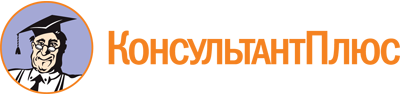 Постановление Правительства Ленинградской области от 29.12.2007 N 352
(ред. от 28.08.2017)
"Об утверждении Правил охраны жизни людей на водных объектах в Ленинградской области"Документ предоставлен КонсультантПлюс

www.consultant.ru

Дата сохранения: 27.01.2023
 Список изменяющих документов(в ред. Постановлений Правительства Ленинградской областиот 11.07.2013 N 206, от 16.11.2015 N 436, от 28.08.2017 N 336)Список изменяющих документов(в ред. Постановлений Правительства Ленинградской областиот 11.07.2013 N 206, от 16.11.2015 N 436, от 28.08.2017 N 336)N п/пНадпись на знакеОписание знака1Место купания(с указанием границ в метрах)В зеленой рамке. Надпись сверху. Ниже изображен плывущий человек. Знак укрепляется на столбе белого цвета2Место купания детей(с указанием границ в метрах)В зеленой рамке. Надпись сверху. Ниже изображены двое детей, стоящих в воде. Знак укрепляется на столбе белого цвета3Место купания животных (с указанием границ в метрах)В зеленой рамке. Надпись сверху. Ниже изображена плывущая собака. Знак укрепляется на столбе белого цвета4Купаться запрещено!(с указанием границ в метрах)В красной рамке, перечеркнутой красной чертой по диагонали с верхнего левого угла. Ниже изображен плывущий человек. Знак укрепляется на столбе красного цвета5Переход (переезд) по льду разрешенЗнак покрашен в зеленый цвет. Надпись посредине. Знак укрепляется на столбе белого цвета6Переход (переезд) по льду запрещенЗнак покрашен в красный цвет. Надпись посредине. Знак укрепляется на столбе красного цвета7Не создавать волнение!Внутри красной окружности на белом фоне изображены две волны черного цвета, перечеркнутые красной линией8Движение маломерных плавсредств запрещено!Внутри красной окружности на белом фоне изображена лодка с подвесным мотором черного цвета, перечеркнутая красной линией9Якоря не бросать!Внутри красной окружности на белом фоне изображен якорь черного цвета, перечеркнутый красной линией